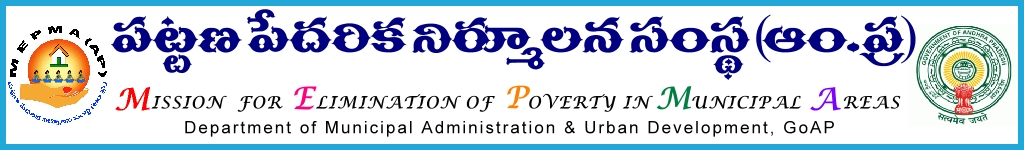                              PROCEEDINGS OF THE MISSION DIRECTOR, MEPMAPresent: Smt Anita Ramachandran, I.A.S.Progs. Roc. No175/ /2011/D1 		                      	                 Date: 05-01 - 2013.<<>>O R D E R: 	In the reference 2nd read above,  this office released an amount of Rs 45,000/-  for  formation / reorganization of 15 SLFs in Giddalur  and Rs 42,000/  for formation / reorganization  of 14 SLFs in Kanigiri ULBs  in Prakasam District in response to the letter in the ref 1st cited. 	In the reference 3rd cited above, the Project Director, MEPMA, Prakasam District informed that due to potential in these ULBs 35 SLFs were formed in Giddalur ULB & 24 SLFs were formed in Kanigiri ULB and requested the Mission Director, MEPMA for the additional funds.	Hence, it has been decided to release the additional amount as per MEPMA norms.Therefore, sanction is hereby accorded for payment of Rs. 90,000/- (Rs: Ninety Thousand only)  towards  formation / reorganization of SLFs  in the newly constituted ULBs of Giddalur and Kanigiri ULBs of  Prakasam  district.       	The Finance Manager of this office is requested to release an amount of                 Rs 90,000/-     (Rs: Ninety Thousand only) to the  Project Director, MEPMA, Prakasam district towards formation / reorganization of SLFs  in the newly constituted ULBs.	 	The expenditure shall be met from UCDN Component of SJSRY.          Sd/- Anita Ramachandran                 MISSION DIRECTORToThe Finance Manager, MEPMA for taking necessary action	Copy to the Project Director, Prakasam district.Sub:-MEPMA–Newly constituted ULBs of Giddalur and Kanigiri in Prakasam District –  Additional funds released for formation of SLFs –  Sanctioned - Orders – Issued.MEPMA–Newly constituted ULBs of Giddalur and Kanigiri in Prakasam District –  Additional funds released for formation of SLFs –  Sanctioned - Orders – Issued.Read:-1)Lr Rc. No.595/IKP-Urban/2011 dated 26.11.2011 through fax of the PD, MEPMA, Prakasam district.2)This office proceedings Roc. No 175 /2011 /D1 dated 17.12.2011.3)Action Plan of Giddalur and Kanigiri in Prakasam District.Name of the DistrictName of the ULBBudget Proposed by PDBudget approvedPrakasamGiddalur10120060000PrakasamKanigiri3000030000Total13120090000